FACILITATOR RESOURCE PACK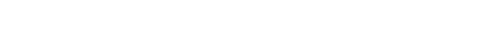 PROGRAMME  ALIGNEMENT TRANSFORMATIVE  LEARNINGCOURSE REDESIGN LEARNING DESIGN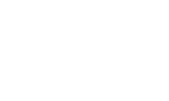 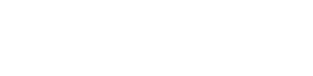 TRANSFORMATIVE LEARNINGTRANSFORMHE.ORG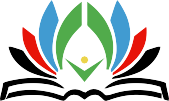 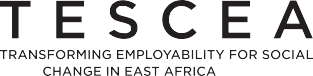 This toolkit has been developed by the Transforming Employability for Social Change in East Africa (TESCEA) partnership.Authors: Kendi Muchungi, Charles Kingsbury, Annelise Dennis, Mai SkovgaardAcknowledgements:The TESCEA partnership is a consortium of seven organisations from four countries, Mzumbe University, University of Dodoma, Gulu University, Uganda Martyrs University, AFELT, Ashoka East Africa and INASP.The TESCEA project (2018-2021) was part of the Strategic Partnerships for Higher Education Innovation and Reform (SPHEIR) programme. SPHEIR is funded by the UK Foreign, Commonwealth& Development Office (FCDO) and is managed on behalf of FCDO by aconsortium led by the British Council that includes PwC and Universities UK International.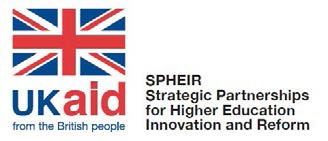 TRANSFORMHE.ORGContact: TransformHE@inasp.infoWe are grateful to all those who have contributed to the evolution and development of our toolkit for Transformative Learning. Particular thanks go to the AFELT team members and multipliers and facilitators of learning at Mzumbe University, University of Dodoma, Gulu University and Uganda Martyrs University who co-facilitated,participated in and provided feedback on the transformative learning workshops during the  TESCEA  project.Thank you to all the organisations and individuals who have granted permission for reuse of copyrighted material for the purpose of this toolkit. We would also like to thank Charlotte Nussey who consulted on the development of our framework for gender-responsive pedagogy.Editing and proofreading by: Siân Harris, Sophie GillespiePage setting by: Sally Stevens, Steven DickieDesign: squarebeasts.net© INASP 2021 (on behalf of the TESCEA partnership), unless stated otherwise.This work is licensed under a Creative Commons Attribution-NonCommercial-ShareAlike 4.0 International license. Trainers are encouraged to reproduce material from this toolkit for their own training and publications under the same conditions as the materials are made available. This license does NOT extend to third-party content, text or images, that has been cited. Please contact the original authors of any third-party content if you wish to reuse or adapt.DAY 1  ADDITIONAL FACILITATION GUIDANCE AND VISUAL AIDSActivity 3: Development of an implementation plan to handle identified issuesSession 2: The Promise vs The RealityNote to workshop facilitator:Using the implementation plan template in their Participant Handbook, invite the groups to copy the template onto manilla or flip chart paper and address the issues identified in the comparative analysis exercise, to develop a strategic implementation plan.Implementation plan templateActivity 3:  Participants individually respond to the reflective questionsSession 3: The Banking ConceptNote to workshop facilitator:Assign approximately 2-3 different critical reflective questions to each group, ensuring all questions are covered.Chapter two is the heart of Freire’s Pedagogy of the Oppressed. Here are some questions that you should answer as completely and as fully as possible.What does Freire mean when he says that the traditional student-teacher relationship is “fundamentally narrative [in] character”? What is your experience with this? Have you been in a learning relationship that was not fundamentally narrative in character? To what extent is theeducational system in your country today basically narrative in character? To what extent, if any, do you perceive this as problematic?Explain, in your own words, what Freire describes as the “banking concept of education.” What makes a good banking teacher? What makes a good banking student? How do you feel about this concept of education? Why do you feel this way?What are the results of banking education, according to Freire, in the lives of people? What is your experience with this in your country? Where do you tend to disagree with Freire in this area? Why?What is the source of knowledge according to Freire? What is your experience with this? In your life what have you been taught is/are the source(s) of knowledge? Is knowledge static or is it created? Is knowledge to be discovered or created, or both? How is knowledge discovered? How is it created? Have your understandings of such issues changed since you began your post-secondary education? If so, how and why?To what extent do the 10 (items a to j) characteristics of banking education described on page 2, describe education at the institution(s) where you have been a student or faculty member? How do you feel about this?How, according to Freire, does banking education serve the interests of the oppressors in a society? How have you seen this work out with oppressed communities? How did this make you feel? Have your feelings and ideas about the role education plays in the oppression of people in Africa changed? If so, how and why?To what extent do higher education activities and practices with which you are familiar, fall into the category of banking education? To what extent do they serve the interests of the oppressors?How does liberating, problem-posing education differ from banking education? What obstacles do you see in implementing such education in higher education programmes in your region?Near the end of chapter 2, Freire says, banking education “... attempts to maintain the submersion of consciousness; [while problem-posing education] strives for the emergence of consciousness and critical intervention in reality.” How does each paradigm accomplish these?How is banking education related to the fatalism of the oppressed? Cite any examples of this from your experience. What do you think are some of the results of such fatalism in the lives of learners?Activity 2: Individual reflective exercise: Personal Learning ExperiencesSession 5: Characteristics of a Great Learning ExperienceNote to workshop facilitator:Using the courses table in their Participant Handbook, invite the participants to individually jot down the characteristics of the two courses.Course comparison tableActivity 3 : Reflective Exercise: How do you create value in your learning spacesSession 5: Characteristics of a Great Learning ExperienceNote to workshop facilitator:Using the characteristics table template in their Participant Handbook, invite the groups to copy the template (one per group) onto manilla or flip chart paper and respond to the five questions on the slide.Characteristics table templateActivity 6: Personal Teaching and Learning PhilosophySession 5: Characteristics of a Great Learning ExperienceNote to workshop facilitator:The first two explanations are also provided in the Participant Handbook for them to read before they start to draft their own. The example of a personal teaching and learning philosophy is for the workshop facilitators only but can be shared with participants, if you find them getting a bit stuck when writing their own philosophies.What is a personal teaching and learning philosophy?This is the promise you make to yourself about how you intend to facilitate learning, how you intend to treat your students and an expression of what kind of learning environment you would like to create for your students.It is a responsive and dynamic statement that SHOULD be constantly tweaked as you grow and are exposed to new transformative approaches to the facilitation of learning.In the subsequent days of this workshop, it is our hope that you will tweak the philosophy you create in this session because of your new exposure to further transformative learning concepts and philosophies.Why do you need to draft a personal teaching and learning philosophy?It is important to draft one because:It makes your ideas about learning visible to yourself and to your studentsIt can become the standard to which one holds oneself toIt can act as a measure of successAn example of a personal teaching and learning philosophyLearning is an opportunity for self-reflection and discovery for the purpose of empowering the self, in order to transform the whole (community | nation | the world. My aspirations for my students, or should I say my co-learners, is that we go through the journey of self-discovery with the intent of changing the world for its betterment. The learning environment I strive to create is one that inspires self-directed study, innovation, collaboration, and the habits of mind that promote the concern for the human person. This environment can only be fostered if I, as the facilitator of learning, am approachable, just, and have concern for the well-being of my co-learners.DAY 2 ADDITIONAL FACILITATION GUIDANCE AND VISUAL AIDSActivity 1: Individual ‘thinking map’ guided by a three-column pre- organiserSession 7: What is thinking?Note to workshop facilitator:Using the pre-organiser template in their Participant Handbook, invite participants to individually copy the template onto flip chart paper. Instruct them to write each idea on a separate sticky note for List 1, List 2, and then List 3 and to stick them in the appropriate column.Activity 4: Building further insights through a metacognition exerciseSession 9: Transformative Learning PedagogyNote to workshop facilitator:Customise this two-page handout by deleting the two top headings and these instructions. Print enough handouts for each participant and hand them out to each participant during activity 4 of the session. Invite participants to read the handout before they note down their reflections on how their learning has been influenced by participating in the Transformative Learning Pedagogy session.Handout: The Four Phase Process of Transformative LearningConcrete Experience: Start a lesson with some form of concrete experience. This can be a physical activity (e.g., a learning game, impromptu skit, etc.,), a worksheet, a self-evaluation questionnaire, or a presentation (e.g., video, slides, sound recording, etc.). The design of the activity should be such that it gives the learners either a real experience (a learning game, impromptu skit, a worksheet, a self- evaluation questionnaire), or a vicarious one (a story, an anecdote, or a presentation). Include a lot of sensory input. The experience should facilitate sensing and feeling. The intention of the experience is to help learners come face to face with their unexamined assumptions and presuppositions about an issue.Reflective Observation: Next, have the learners think about and reflect on their reactions to the exercise. Why do they think they felt the way they did? This can be done in twos or threes or even in the big group if there is a high sense of trust within the group. This helps learners to begin to identify and challenge assumptions that underlie their beliefs, values, and actions that are often taken for granted and the context that supports these assumptions.Abstract Conceptualisation: This is the dreaming, imagining, new idea stage. Have the learners begin imagining and exploring alternatives to existing ways of thinking and living. This is a search for new ways of explaining and behaving. They begin to develop alternative perspectives. By gaining some new insight or changed perspective they begin learning in new ways.Active Experimentation: This is the “let’s try it out” stage. Facilitate discussion along the lines of “How can we implement these new insights (new perspectives, new assumptions, etc.,) into our lives?” They begin integrating the news ways into their lives. This experimentation completes the learning cycle, for the attempt to “try it out” becomes the new concrete experience.THE TRANSFORMATIVE/ PRAXIS LEARNING CYCLE2CONCRETE EXPERIENCE(SENSING/FEELING)4. ACTIVE EXPERIMENTATION(DOING)REFLECTIVE OBSERVATION (WATCHING)(SENSING/FEELING)ABSTRACT CONCEPTUALISATION(THINKING)KOLB’S REFLECTIVE CYCLECONCRETE EXPERIENCE (FEELING)ACCOMMODATING(FEEL AND DO)DIVERGING(FEEL AND WATCH)ACTIVE EXPERIMENTATION (DOING)PROCESSING	CONTINUUMREFLECTIVE OBSERVATION (WATCHING)CONVERGING(THINK AND DO)ASSIMILATING(THINK AND WATCH)ABSTRACT CONCEPTUALISATION (THINKING)2.The ‘Transformative Learning Cycle’ is a termed coined by Charles Kingsbury of AFELT to refer to teaching and learning that aligns with the four areas of Kolb’s (1984) learning styles. The cycle is a matching of Kolb’s learning styles with Mezirow’s (1978, 1991, 2000) Transformative Learning theory.Activity 4: Remaining values proposed in ‘Chip’s creed’Session 10: Transformative Learning PhilosophyNote to workshop facilitator:Refer participants to the values table template in their Participant Handbook. Depending on the qualifier assigned to their group i.e., Manager/ Administrator, Facilitator of Learning, Student or Learning Environment, invite the groups to copy onto flip chart the first column of the table and then the column for their assigned qualifier to form a two-column table. Next, ask them to note down their understanding of each Transformative Learning value against the qualifier assigned to their group.Transformative Learning values table templateDAY 3 ADDITIONAL FACILITATION GUIDANCE AND VISUAL AIDSActivity 2: Participants organise their thoughts around what is critical reflective thinkingSession 11: Critical Reflective ThoughtNote to workshop facilitator:This handout was developed by Charles Kingsbury of AFELT, drawing on an example from a Christian denomination. You are welcome to use and adapt this example or develop your own example that best fits the context of your participants.Customise this handout by deleting the three top headings and these instructions. Print enough handouts for each participant and hand them out to each participant during activity 2 of this session.Handout: What is Critical Reflective Thought?The concept of critical reflective thinking in its most literal and ordinary meaning concerns cognition that is questioning in its orientation and contemplative in nature. This is the type of thinking that takes place when individuals ponder and question issues that are often more abstract than concrete. There are two elements to this type of thinking. The first is the aspect of being critical. Critical thinking is that which questions the very nature of issues rather than that which simply tries to remember, analyse or improve. Critical thinking asks, “Is this the best idea?” not just, “What are the parts of this idea?” or “How do I implement this idea in the next situation?” Critical thinking involves questioning, exploring,examining, discovering, reframing and inventing. Therefore, to some extent, it also involves transforming the assumptions underlying our beliefs, values, accepted truths, perceptions, behaviours, and social structures. Reflective thinking has a reflexive aspect to it (but not in the sense of “unthinking”). The reflective thinker is one who contemplates him/herself in relation to the issues at hand. He/she deliberates about the issues, rather than just mentally remembering what the issues are. With critical reflective thought there is the possibility of creating knowledge.An example of critical reflective thinking would be for when a Christian pastor, from a denomination where males hold all leadership positions, attends a neighbouring church service where a visiting female pastor brings the sermon. The sermon has a strong positive impact on him. Nonetheless he is shocked and upset by the fact that this minister is a woman. He begins asking himself, “What is wrong with having women ministers? Why do we not have women in ministry in our church? Why do I feel offended and irritated even though this sermon has helped me? Are my beliefs and understandings about women in ministry valid?” Because of this questioning, he begins to discuss the issue of women leadership in the Church with other ministers from his denomination.An example of thinking that is not critically reflective would be the Bible college student memorising facts, terms, and dates about biblical archaeology in order to pass a test in the class. The aim ofthis type of thinking is to gather and store information in one’s mind to use it at some later date. Knowledge is discovered or gathered with this type of thinking; it is nearly impossible for this type of thinking to create knowledge.Borderline or related examples would be thinking that is questioning and reflective but does not reach to the most basic underlying themes and principles. Critical reflective thinking should question underlying assumptions and presuppositions. If the CEO of the East African Widget Manufacturing Company were to think about what he/she can do to improve efficiency, to make better widgets, or even to think about completely restructuring the widget production process, these would almost be critical reflective thinking. Real critical reflective thinking would include the CEO asking him/herself “Should we be making widgets at all?” “Is there something else this company should be doing rather than making widgets?”Activity 2: Participants organise their thoughts around what is critical reflective thinkingSession 11: Critical Reflective ThoughtNote to workshop facilitator:Invite participants to read through the handout called ‘What is Critical Reflective Thought?’ and use  the following two pre-organisers to help organise their thoughts. Encourage them to complete the pre- organisers in soft copy.Pre-organisers for the handoutAPPENDICESAPPENDIX A. EXAMPLE WORKSHOP FACILITATOR SCHEDULE FOR A 2.5-DAY TRANSFORMATIVE LEARNING WORKSHOPDAY 1: THINKING OVER KNOWINGLearning outcomesBy the end of Day 1, participants will be able to:Evaluate what their university promises their students and establish the existing realityInterrogate and communicate effectively the role of Higher Education in the ‘BECOMING’ of graduatesArticulate their personal teaching and learning philosophyKey outputs of Day 1:A strategic implementation plan that addresses the gaps identified between who the students actually are and what the university promises they will becomeA value chart comparing courses with impact and those without impactDAY 2: TRANSFORMATIVE LEARNINGLearning outcomesBy the end of Day 2, participants will be able to:Explore what thinking is and how it can be made evident during the facilitation of learningApply appropriate strategies to promote thinking in their learning spacesInterrogate the values, philosophy and pedagogy of Transformative LearningDevelop an effective single learning session following Transformative Learning principlesKey output of Day 2:A reworked learning session (employing the Transformative Learning Cycle)DAY 3: INFUSING CRITICAL REFLECTIVE THINKING INTO LEARNING SPACESLearning outcomesBy the end of Day 3, participants will be able to:Create a learning environment where their students have the opportunity to exercise critical reflective thought.Communicate the Big Dream for their course, which conforms to transformative learning values and principles, to their students and colleagues.Key output of Day 3:Big Dream for the students taking the courseAPPENDIX B. EXAMPLE PARTICIPANT SCHEDULE FOR A 2.5-DAY TRANSFORMATIVE LEARNING WORKSHOPDate(s) and Location:To be completed by workshop facilitatorsOverall workshop learning outcomesBy the end of the workshop, within the context of your discipline, you will be able to:Interrogate and communicate effectively the role of Higher Education in the ‘BECOMING’ of your studentsArticulate your personal teaching and learning philosophyAlign your future learning sessions with Transformative Learning values and principlesCreate learning spaces where your students have the opportunity to exercise critical reflective thoughtCommunicate the Big Dream for your course to your students and colleaguesNote to workshop facilitators: you might want to insert additional information and a suitable image here.DAY 1: THINKING OVER KNOWINGLearning outcomesBy the end of Day 1, you will be able to:Evaluate what your university promises your students and establish the existing realityInterrogate and communicate effectively the role of Higher Education in the ‘BECOMING’ of graduatesArticulate your personal teaching and learning philosophyDAY 2: TRANSFORMATIVE LEARNINGLearning outcomesBy the end of Day 2, you will be able to:Explore what thinking is and how it can be made evident during the facilitation of learningApply appropriate strategies to promote thinking in your learning spacesInterrogate the values, philosophy and pedagogy of Transformative LearningDevelop an effective single learning session following Transformative Learning principlesDAY 3: INFUSING CRITICAL REFLECTIVE THINKING INTO LEARNING SPACESLearning outcomesBy the end of Day 3, you will be able to:Create a learning environment where your students have the opportunity to exercise critical reflective thoughtCommunicate the Big Dream for your course, which conforms to transformative learning values and principles, to students and colleaguesAPPENDIX F. EXAMPLE WORKSHOP EVALUATION FORMThank you for your participation in the Transformative Learning - Developing Critical Reflective Thinking in Learners workshop. We would appreciate your anonymous feedback to continually improve what we do.Briefly explain how you intend to improve your students’ learning after this workshop in relation to transformative learning, critical reflective thinking and gender responsiveness. Provide some examples:Please share any suggestions for improvement for similar workshops in the future:Any other commentDESCRIPTIONOF THE GAP | CHANGE | ELIMINATION  |  EMPHASISHOWSTAKEHOLDERSCHAMPION (IN THIS GROUP) OF ACTION TO MITIGATE ISSUEWHENISSUE 1:ISSUE 1:ISSUE 1:ISSUE 1:ETCCOURSE  1  (NO  IMPACT)COURSE 2 (CHANGED MY LIFE)12345678910COURSE  1  (NO  IMPACT)COURSE 2 (CHANGED MY LIFE)VALUEFACILITATIONLEARNING ENVIRONMENTATTITUDE OF LECTURER TO CONTENTATTITUDE OF LECTURER TO LEARNERSLIST 1: ACTIONS STUDENTS IN YOUR CLASS SPEND MOST OF THEIR TIME DOINGLIST 2: ACTIONS MOST AUTHEN- TIC TO THE DISCIPLINE FOR WHICH YOU ARE TEACHING E.G., IF TEACHING BIOLOGY, INDICATE WHAT BIOLOGISTS SPEND MOST OF THEIR TIME DOING WHILE WORKINGLIST 3: ACTIONS YOU REMEMBER DOING YOURSELF WHEN YOU WERE ACTIVELY ENGAGED IN DEVELOPING YOUR SKILLS IN AN AREA OF YOUR INTERESTWHAT IS THE ROLE OF THE / THE NATURE OF THE …… SO AS TO ENSURE TRANSFORMATION?WHAT IS THE ROLE OF THE / THE NATURE OF THE …… SO AS TO ENSURE TRANSFORMATION?WHAT IS THE ROLE OF THE / THE NATURE OF THE …… SO AS TO ENSURE TRANSFORMATION?WHAT IS THE ROLE OF THE / THE NATURE OF THE …… SO AS TO ENSURE TRANSFORMATION?MANAGER OR ADMINISTRATORFACILITATOR OF LEARNINGSTUDENTLEARNING ENVIRONMENTLEARNING OVERTEACHINGMEANING MAKING OVERSENSE MAKINGKNOWLEDGE CREATIONOVERKNOWLEDGE REPLICATIONINNOVATION OVERTRADITIONTRANSFORMATION OVER INFORMATIONBECOMING OVER KNOWINGKEY POINTSWhile reading the handout, what ideas, terms, concepts did you come across that really stood out for you?List a minimum of three key pointsINSIGHTSHow does this key point affect how you think about teaching and learning?How does your own personal way of facilitating learning compare with this key point?How did you feel about this key point? Why do you think you felt this way?METACOGNITIONHow has your learning increased because of reading the handout?When you facilitate learning, do you create an environment where your students have the opportunity to exercise critical reflective thought? [Yes/No]If yes, what is it that you do exactly?If no, what will you start doing differently? (with the emphasis on how)TIMESESSION TITLEKEY ACTIVITIESKEY LEARNING POINT(S) OR OUTPUT(S)8.30Welcome and IntroductionsWays of working, housekeeping and introductionsOverview of the workshop and learning outcomesParticipants have a clear understanding of the structure and schedule of the Transformative Learning workshopParticipants appreciate the level of participation required to successfully complete the workshop9.15Session 1: Gender responsive pedagogyGeneration of ideas using the Topsy Turvy method (also known as reverse brainstorming)Individual reflectionParticipants develop initial ideas as to how to make their classes or learning sessions more gender responsive10.00Session 2:The Promise vs The RealityExposing the promise and the existing reality: review of the ProgrammeAlignment workshop sessionAn implementation plan that addresses the established divide between the existing reality of the kind of graduate the participants’ university is producing andthe expressed promise by the university of whom their students will become.10.25BREAKBREAKBREAK10.45Session 2:The Promise vs The Reality cont.The Promise vs The Reality cont.Conducting a comparative analysisDevelopment and presentations of implementation plansDebrief in plenarySee aboveTIMESESSION TITLEKEY ACTIVITIESKEY LEARNING POINT(S) OR OUTPUT(S)12.00Session 3:The Banking ConceptReading Chapter 2 ‘The Banking Concept of Education’, Pedagogy of the OppressedA clear understanding of the banking concept approach, so that participants are able to identify and place their own approach to teaching, as well as gain further buy-in for the need to engage with the Transforming Higher Education for Social Change modelParticipants value an alternative mode of facilitation that promotes a problem-posing approach over a ‘banking’ approachParticipants value the importance of continuous self-evaluation and introspection regarding their own role as lecturers in propagating the banking approach to learning12.30LUNCHLUNCHLUNCH13.30Session 3:The Banking Concept cont.Responding to critical reflective questionsDiscussion and concept mappingGroup presentations Debrief in plenarySee above14.30Session 4:The Mandate of the EliteWatching the TedTalk and noting down key pointsShort debrief in plenaryThe realisation that the students, participants have under their wing have the opportunity to change the world for the betterParticipants get to determine what their role is in facilitating learning that can allow for impactTIMESESSION TITLEKEY ACTIVITIESKEY LEARNING POINT(S) OR OUTPUT(S)15.00Session 5: Characteristics of a Great Learning ExperienceReaching a shared understanding of termsReflective exercise on personal learning experiencesGroup reflective exercise on creating value in their learning spacesGroup presentations on courses with and without impactFormulating a personal Teaching and Learning PhilosophyA checklist of what makes a great learning experience that participants can use beyond theworkshop to create great learning environments for their students16.45Reflection on Day 1 and preparation for Day  2Reflection on Day 1 Brief overview of Day 2Reflections on the Day 1 learning experiencesExperience of a strategy that participants can use in their learning spaces to promote reflection, which is vital to the promotion of deep and critical thinking.17.00END OF WORKSHOP DAYEND OF WORKSHOP DAYEND OF WORKSHOP DAY45 MINSFacilitation team debrief meeting and preparation for the next dayFacilitation team debrief meeting and preparation for the next dayFacilitation team debrief meeting and preparation for the next dayTIMESESSION TITLEKEY ACTIVITIESKEY LEARNING POINT(S) OR OUTPUT(S)8.30Summary of the Day 1  reflective  exercisePresentation  of  results  from Day 1 reflectionParticipants are confident that the workshop facilitators are responding to feedback and are making appropriate adjustments to the workshop schedule.8.45Session 6: Gender is… representationGender audit of promotional materialGroup presentations and individual reflectionPromotional material is where prospective students will first encounter the level and nature of male and female representation across an institution.9.30Session 7:What is thinking?Individual ‘thinking maps’Assigned reading and reflectionPersonal ‘thinking map’ guided by a three-column pre-organiserRoadmap for introducing thinking into participants’ classes or learning sessions10.30BREAKBREAKBREAKTIMESESSION TITLEKEY ACTIVITIESKEY LEARNING POINT(S) OR OUTPUT(S)10.50Session 7:What is thinking? cont.Watching a videoDeveloping a roadmap for introducing thinking into the learning spaceDebrief in plenarySee above11.40Session 8: Making Thinking VisibleWhat do participants see - think and why do they think this way (video)Reflection and concept mappingDebrief in plenaryHow to make participants’ thinking visible to the workshop facilitators and students’ thinking visible to the participants, as facilitators of learning.12.40Session 9: Transformative Learning PedagogyIntroducing the Transformative Learning CycleReflection on how the two videos and workshop sessions align with the Transformative Learning CycleA redesigned single learning session in alignment with the Transformative Learning Cycle.13.10LUNCHLUNCHLUNCH14.10Session 9: Transformative Learning Pedagogy cont.Reflection and concept mappingMetacognition exerciseDeveloping a single learning session, aligned  to Transformative Learning CycleDebrief in plenarySee aboveTIMESESSION TITLEKEY ACTIVITIESKEY LEARNING POINT(S) OR OUTPUT(S)15.30Session 10: Transformative Learning PhilosophyChip’s Creed’ which extols the Transformative Learning philosophyExample which highlights Meaning-Making over Sense-MakingIndividual reflectionCompletion of Transformative Learning values table and presentationsDebrief in plenaryEmpathy towards and connection with the Transformative Learning pedagogy and an understanding of the values that underpin Transformative Learning as a whole17.15Reflection on Day 2 and preparation for Day 3Reflection on Day 2 Brief overview of Day 3Reflections on Day 2 learning experiencesExperience of a strategy that participants can use in their learning spaces to promote reflection, which is vital to the promotion of deep and critical thinking.Reflections on Day 2 learning experiencesExperience of a strategy that participants can use in their learning spaces to promote reflection, which is vital to the promotion of deep and critical thinking.17.30END OF DAYEND OF DAYEND OF DAY45 MINSFacilitation team debrief meeting and preparation for the next dayFacilitation team debrief meeting and preparation for the next dayFacilitation team debrief meeting and preparation for the next dayTIMESESSION TITLEKEY ACTIVITIESKEY LEARNING POINT(S) OR OUTPUT(S)8.30Summary of the Day 2 reflective exercisePresentation of results from Day 2 reflectionParticipants are confident that the workshop facilitators are noting their points for clarification and making appropriate adjustments to the schedule, in order to address them.8.45Session 11: Critical reflective  thoughtReflection on a memorable life eventAssigned reading and completion of pre- organisersGroup reflection and presentations on creating critical reflective thinking learning spacesAn understanding of what critical reflective thought entailsConfidence in using strategies within learning spaces that can facilitate critical reflective thought10.00BREAKBREAKBREAK10.20Session 11: Critical reflective thought cont.Reflection on current practice of facilitating learning and what needs to be retained or changedSee above10.35Session 12:Big Dream for the courseBackwards Design: populating the Big Dream pre-organiserPeer interrogation of the Big DreamFormulation and presentation of the Big Dream for the students taking their courseThe Big Dream for the course the participant will be redesigning12.15The way forwardReview of Transformative Learning sessions and what was learntClosing of workshop (overview of Course Redesign workshop or course, certificates and workshop evaluation)Participants have a good understanding of what the face-to-face workshop and online course Course Redesign for Significant Learning and Transformation entails and are motivated to continue their redesign learning journey.13.00END OF THE WORKSHOPEND OF THE WORKSHOPEND OF THE WORKSHOP40 MINSFacilitation team debrief meeting and next stepsFacilitation team debrief meeting and next stepsFacilitation team debrief meeting and next stepsTIMESESSION TITLEKEY ACTIVITIES8.30Welcome and IntroductionsWays of working, housekeeping and introductions Overview of the workshop and learning outcomes9.15Session 1: Gender responsive pedagogyGeneration of ideas using the Topsy Turvy method (also known as reverse brainstorming)Individual reflection10.00Session 2: The Promise vs The RealityExposing the promise and the existing reality: review of the Programme Alignment workshop session10.25BREAKBREAK10.45Session 2: The Promise vs The Reality cont.Conducting a comparative analysisDevelopment and presentations of implementation plans Debrief in plenary12.00Session 3: The Banking ConceptReading Chapter 2 ‘The Banking Concept of Education’, Pedagogy of the Oppressed12.30LUNCHLUNCH13.30Session 3: The Banking Concept cont.Responding to critical reflective questions Discussion and concept mappingGroup presentations Debrief in plenary14.30Session 4: The Mandate of the EliteWatching a TedTalk Short debrief in plenaryTIMESESSION TITLEKEY ACTIVITIES15.00Session 5: Characteristics of a Great Learning ExperienceReaching a shared understanding of terms Reflective exercise on personal learning experiencesGroup reflective exercise on creating value in learning spacesGroup presentations on course comparisonsFormulating a personal Teaching and Learning Philosophy16.45Reflection on Day 1 and preparation for Day  2Reflection on Day 1 Brief overview of Day 217.00END OF DAYEND OF DAYTIMESESSION TITLEKEY ACTIVITIES8.30Summary of the Day 1 reflective   exercisePresentation of results from Day 1 reflection8.45Session 6: Gender is… representationGender audit of promotional materialGroup presentations and individual reflection9.30Session 7:What is thinking?Individual ‘thinking maps’ Assigned reading and reflection10.30BREAKBREAK10.50Session 7:What is thinking? cont.Watching a videoDeveloping a roadmap for introducing thinking into the learning spaceDebrief in plenary11.40Session 8: Making Thinking VisibleWhat do you see - think and why do you think this way? (video)Reflection and concept mapping Debrief in plenaryTIMESESSION TITLEKEY ACTIVITIES12.40Session 9: Transformative Learning PedagogySelecting teaching and learning strategies that meet your course learning outcomesGive and receive feedback from peers & facilitatorsStarting to transfer key information from your Evidence Document for Programme Alignment, Transformative Learning & Course Redesign to your university course outline template.13.10LUNCHLUNCH14.10Session 9: Transformative Learning Pedagogy cont.Reflection and concept mapping Metacognition exerciseDeveloping a single learning session, aligned to Transformative Learning CycleDebrief in plenary15.30Session 10: Transformative Learning Philosophy‘Chip’s Creed’ which extols the Transformative Learning philosophyIndividual reflectionCompletion of Transformative Learning values table and presentationsDebrief in plenary17.15Reflection on Day 2 and preparation for Day 3Reflection on Day 2 Brief overview of Day 317.30END OF DAYEND OF DAYTIMESESSION TITLEKEY ACTIVITIES8.30Summary of the Day 2 reflective exercisePresentation of results from Day 2 reflection8.45Session 11: Critical reflective thoughtReflection on a memorable life eventAssigned reading and completion of pre-organisersGroup reflection and presentations on creating critical reflective thinking learning spaces10.00BREAKBREAK10.20Session 11: Critical reflective thought cont.Reflection on current practice of facilitating learning and what can to be retained or changed10.35Session 12:Big Dream for the courseBig Dream pre-organiserPeer interrogation of the Big DreamFormulation and presentation of the Big Dream for the students taking your course12.40Session 9: Transformative Learning PedagogyReview of Transformative Learning sessions and what was learntClosing of workshop13.10LUNCHLUNCH12.15The way forwardReflection and concept mapping Metacognition exerciseDeveloping a single learning session, aligned to Transformative Learning CycleDebrief in plenary13.00END OF WORKSHOPEND OF WORKSHOPSTATEMENTSSTATEMENTSStrongly AgreeAgreeNeither agree nor disagreeDisagreeStrongly Disagree1.My expectations of this workshop were met2.The workshop achieved its objectives3.The workshop was well organised4.The workshop was useful in terms of my professional development5.I would recommend this workshop to my colleagues6.I have experienced a shift in mindset towards facilitating learning for transformation and impact7.The facilitation of the sessions enabled me to reflect on and critique my own approach to facilitating learning8.The facilitation of the sessions has motivated me to make changes to my approach to facilitating learning9.I feel confident in employing the Transformative Learning Cycle in the design of my learning sessions10.I have come away with new ideas as to how to ensure that both male and female students benefit equally from my learning sessions.